ИЗВЕЩЕНИЕО ПРОВЕДЕНИИ ОБЩЕСТВЕННОГО ОБСУЖДЕНИЯ	Комитет имущественных отношений администрации муниципального образования «Шовгеновский район» во исполнение требований Постановления Правительства РФ от 25 июня 2021 года № 990 «Об утверждении Правил разработки и утверждения контрольными (надзорными) органами программы профилактики рисков причинения вреда (ущерба) охраняемым законом ценностям» размещает  настоящий проект приказа Комитета «Об утверждении Программы профилактики рисков причинения вреда (ущерба) охраняемым законом ценностям при осуществлении муниципального земельного контроля в МО «Шовгеновский район» на 2024 год» для его общественного обсуждения.	В ходе общественного обсуждения указанного проекта  имеется возможность направления предложений, замечаний поступающих в рамках общественного обсуждения, посредством почтовой связи по адресу: Республика Адыгея, Шовгеновский район, а. Хакуринохабль, ул. Шовгенова, 9, а также на электронную почту по адресу:   admkomshov@mail.ru.	Общественное обсуждение проекта приказа длится с 01 октября по 01 ноября 2023 года.  	Поданные в период общественного обсуждения предложения рассматриваются контрольным (надзорным) органом с 1 ноября по 1 декабря 2023 года.	Результаты общественного обсуждения (включая перечень предложений и мотивированных заключений об их учете (в том числе частичном) или отклонении) будут размещены на официальном сайте муниципального образования «Шовгеновский район» в сети «Интернет» не позднее 10 декабря 2023 года.ПРОЕКТПРИКАЗ№__  от  «__»________ 2023 года                                                           а. ХакуринохабльОб утверждении Программы профилактики рисков причинения вреда (ущерба) охраняемым законом ценностям при осуществлении муниципального земельного контроля в МО «Шовгеновский район» на 2024 год В соответствии со статьей 44 Федерального закона от 31.07.2020 № 248-ФЗ «О государственном контроле (надзоре) и муниципальном контроле в Российской Федерации», постановлением Правительства Российской Федерации от 25.06.2021 № 990 «Об утверждении Правил разработки и утверждения контрольными (надзорными) органами программы профилактики рисков причинения вреда (ущерба) охраняемым законом ценностям», а также в целях стимулирования добросовестного соблюдения обязательных требований всеми контролируемыми лицами, устранения условий, причин и фактов, способных привести к нарушениям обязательных требований и (или) причинению вреда (ущерба) охраняемым законом ценностям, создания условий для доведения обязательных требований до контролируемых лиц, повышения информированности о способах их соблюдения, приказываю:1. Утвердить Программу профилактики рисков причинения вреда (ущерба) охраняемым законом ценностям при осуществлении муниципального земельного контроля на 2024 год (далее – Программа) (прилагается).2. Должностным лицам Комитета имущественных отношений администрации МО «Шовгеновский район», уполномоченным на осуществление муниципального земельного контроля на территории МО «Шовгеновский район» обеспечить выполнение мероприятий Программы. 3. Контроль за выполнением настоящего приказа оставляю за собой.    Председатель    					                        М.М. Шаов                                                                                                                    УТВЕРЖДЕНА                                                 приказом Комитета                                                  имущественных отношений                                                 администрации МО                                                  «Шовгеновский район»                                                 от «__» ______ 2023 г. № __ПРОГРАММАпрофилактики рисков причинения вреда (ущерба) охраняемым законом ценностям при осуществлении муниципального земельного контроля в МО «Шовгеновский район» на 2024 годРаздел IАнализ текущего состояния осуществления муниципального контроля, описание текущего уровня развития профилактической деятельности Комитета, характеристика проблем, на решение которых направлена Программа Программа профилактики рисков причинения вреда (ущерба) охраняемым законом ценностям при осуществлении муниципального земельного контроля на территории муниципального образования «Шовгеновский район»               (далее – Программа) реализуется Комитетом имущественных отношений администрации МО «Шовгеновский район» (далее – Комитет) и устанавливает порядок проведения профилактических мероприятий, направленных на предупреждение причинения вреда (ущерба) охраняемым законом ценностям, соблюдение которых оценивается в рамках муниципального земельного контроля на территории муниципального образования «Шовгеновский район» (далее – муниципальный контроль). 2. Объекты муниципального контроля и контролируемые лица установлены решением Совета народных депутатов МО «Шовгеновский район» от 23.09.2021 № 326 «Об утверждении Положения о муниципальном земельном контроле на территории муниципального образования «Шовгеновский район» (далее – Положение).3. Главной задачей  при осуществлении муниципального контроля является переориентация контрольной деятельности на усиление профилактической работы в отношении объектов контроля, обеспечивая приоритет проведения профилактики.4.  В текущем году на 1 сентября 2023 года проведено 30 выездных обследований без взаимодействия с контролируемым лицом. Нарушений не зафиксировано.  5. Ключевыми рисками причинения ущерба охраняемым законом ценностям является различное толкование контролируемыми лицами требований законодательства, что может привести к нарушению ими отдельных положений действующего законодательства. Снижение рисков причинения вреда охраняемым законом ценностям обеспечивается за счёт информирования контролируемых лиц о требованиях законодательства в соответствии с разделом III настоящей Программы.Раздел IIЦели и задачи реализации Программы6. Целями реализации Программы являются:повышение открытости и прозрачности системы муниципального контроля; предупреждение нарушений контролируемыми лицами требований законодательства, включая устранение причин, факторов и условий, способствующих возможному нарушению требований законодательства;мотивация к добросовестному поведению и, как следствие, снижение уровня ущерба охраняемым законом ценностям;формирование моделей социально ответственного, добросовестного, правового поведения контролируемых лиц;разъяснение контролируемым лицам требований законодательства.7. Задачами реализации Программы являются:укрепление системы профилактики нарушений требований законодательства путём активизации профилактической деятельности;повышение правосознания и правовой культуры руководителей органов государственной власти, органов местного самоуправления, юридических лиц, индивидуальных предпринимателей и граждан;оценка возможной угрозы причинения, либо причинения вреда жизни, здоровью граждан, выработка и реализация профилактических мер, способствующих её снижению;выявление факторов угрозы причинения, либо причинения вреда жизни, здоровью граждан, причин и условий, способствующих нарушению требований законодательства, определение способов устранения или снижения угрозы;формирование у контролируемых лиц единого понимания требований законодательства;создание и внедрение мер позитивной профилактики; повешение уровня правовой грамотности контролируемых лиц, в том числе путём обеспечения доступности информации об обязательных требованиях и необходимых мерах по их исполнению;снижение издержек контрольной деятельности и административной нагрузки на контролируемых лиц.Раздел IIIПеречень профилактических мероприятий, сроки (периодичность) их проведения8. В соответствии с Положением, проводятся в том числе, следующие профилактические мероприятия: 1) информирование;2) консультирование;3) обобщение правоприменительной практики.9. Перечень профилактических мероприятий, сроки (периодичность) их проведения:Раздел IVПоказатели результативности и эффективности Программы11. Для оценки результативности и эффективности Программы устанавливаются следующие показатели результативности и эффективности:КОМИТЕТ ИМУЩЕСТВЕННЫХ ОТНОШЕНИЙАДМИНИСТРАЦИИ МУНИЦИПАЛЬНОГО ОБРАЗОВАНИЯ «ШОВГЕНОВСКИЙ РАЙОН» 385440, аул Хакуринохабль, ул. Шовгенова, 9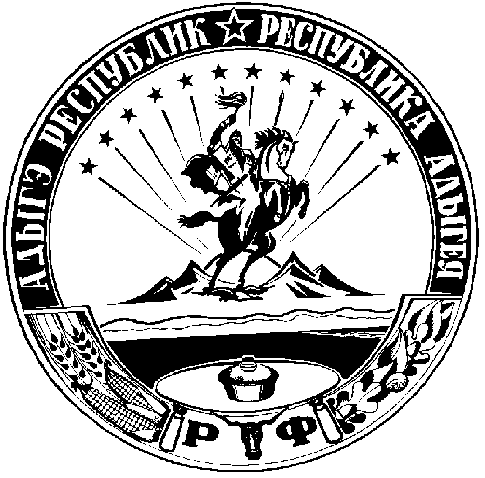 МУНИЦИПАЛЬНЭ ОБРАЗОВАНИЕУ«ШЭУДЖЭН РАЙОН» ИАДМИНИСТРАЦИЕМЫЛЪКУ ЗЭФЫЩЫТЫКIЭХЭМКIЭИКОМИТЕТ385440, къ. Хьакурынэхьабл, Шэуджэным иур., 9тел., факс: (87773) 9-26-35, e-mail: admkomshov@mail.ruтел., факс: (87773) 9-26-35, e-mail: admkomshov@mail.ruтел., факс: (87773) 9-26-35, e-mail: admkomshov@mail.ru№ п/пВид мероприятияФорма мероприятия Должностные лица Комитета, ответственные за реализацию мероприятияСроки (периодич-ность) их проведения123451.Информирование;обобщение правоприменительной практикиИнформирование  посредствам размещения  соответствующих сведений на официальном Интернет-портале администрации  МО «Шовгеновский район»,  инспектора По мере необходимости123452.Размещение и поддержание в актуальном состоянии на официальном Интернет-портале администрации МО «Шовгеновский район» предусмотренных частью 3 статьи 46 Федерального Закона от 31.07.2020 № 248-ФЗ    инспектораПо мере обновления3.КонсультированиеПроведение должностными лицами Комитета           консультирования в устной и письменной форме по   вопросам организации и осуществления  муниципального земельного контроля;порядка осуществления  профилактических, контрольных мероприятий, установленных Положением.Консультирование в устной форме  по телефону, посредствам видео-конференц-связи, в ходе проведения профилактического или контрольного мероприятия.ИнспектораВ течение года (при наличии оснований)4. Выездное обследование без взаимодействия Объявление предостережения о недопустимости нарушения земельного законодательстваИнспектораВ течение года (при наличии оснований)№ п/пНаименование отчётного показателяВеличина1.Полнота информации, размещённой на официальном Интернет-портале администрации МО «Шовгеновский район» в соответствии с частью 3 статьи 46 Федерального Закона от 31.07.2020 № 248-ФЗ «О государственном контроле (надзоре) и муниципальном контроле в Российской Федерации»100%2. Удовлетворённость контролируемых лиц и их             представителей консультированием  100% от числа обратившихся